Рекомендации:После просмотра мультфильма про Айболита предлагается ответить на вопросы викторины, и затем выполнить задания.Викторина1.Где сидит доктор Айболит?1.В аптеке 2.Под деревом 3.В больнице2. Кто первым пришел к доктору Айболиту?ЛисаБабросЗайчиха3. Что доктор Айболит пришил заиньке?УшкиНожкиЛапки4. От кого доктор Айболит получил телеграмму?От ГиппопотамаОт ШакалаОт кобылы5. Куда доктор Айболит поехал спасать малышей?В АфрикуВ АвстралиюВ Арктику6. Кто помог Айболиту продвигаться по снегу?СобакиВолкиМашина скорой помощи7. На чем Айболит перебрался через горы?На вертолетеНа орлеНа Жар-птице8. Что болело у акулят?ЖивотикиЗубкиПлавники9. Чем Айболит потчевал зверей?ГлаголомМогогелемГоголем-моголем10. Сколько ночей Айболит лечил зверят?ДевятьДесятьДвадцатьУпражнение «Обработай рану лисе»И пришла к Айболиту лиса:
«Ой, меня укусила оса!» Ребёнок  ватной  палочкой зеленой  краской замазывает красные точки-укусы на лисе.      образец.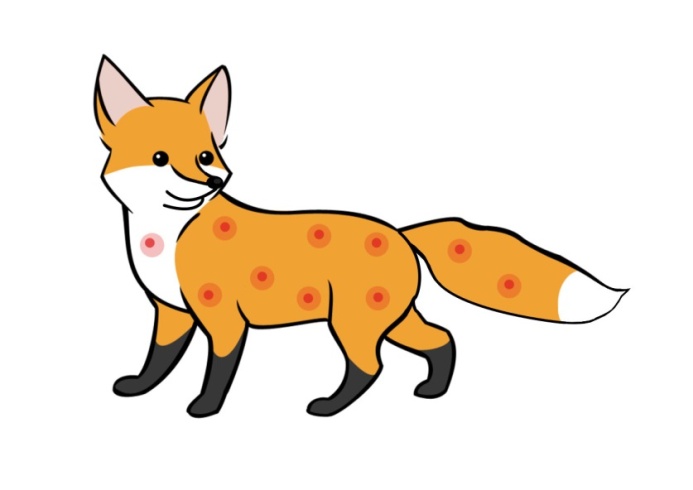 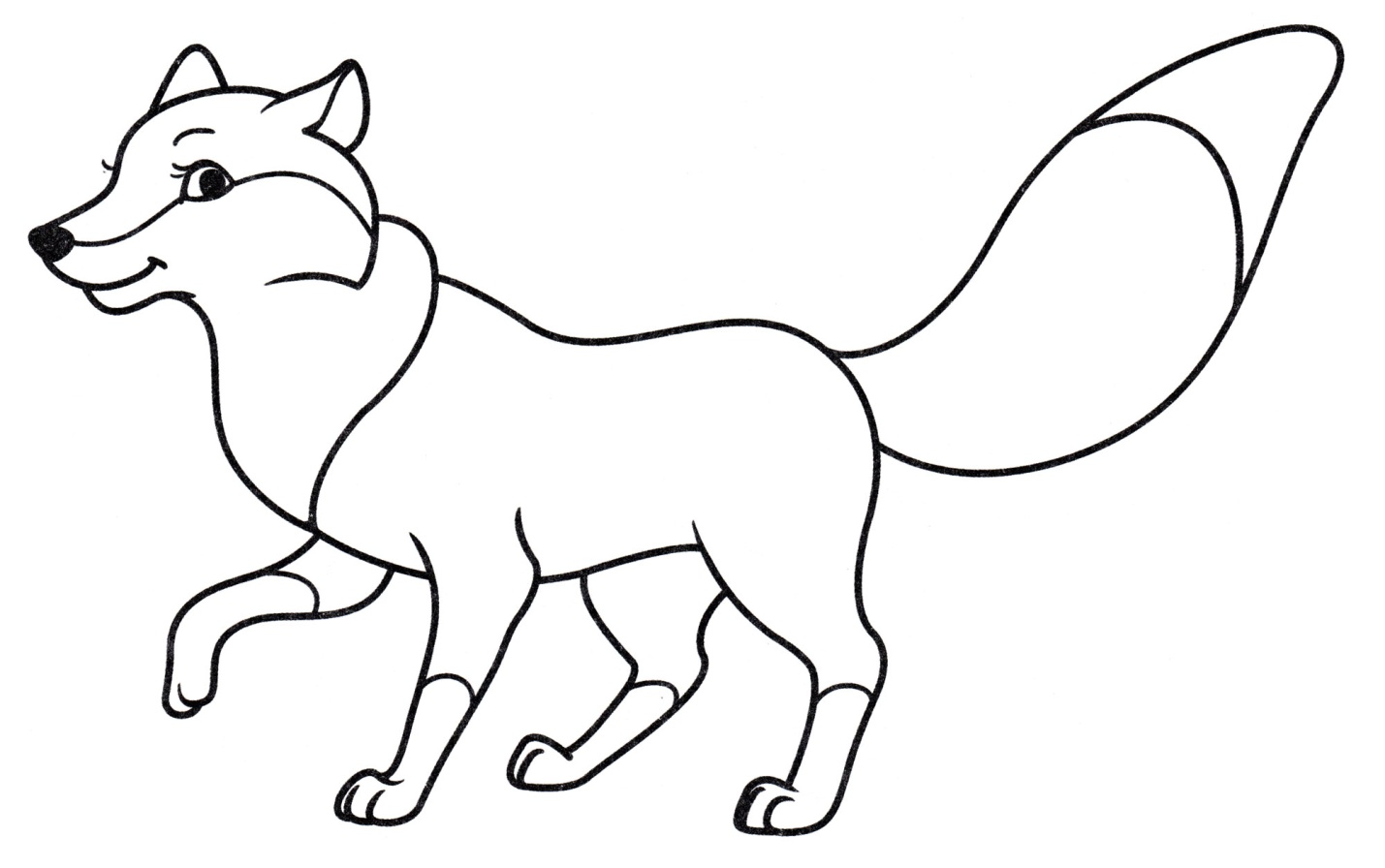 Лепка «Таблетки»И тут же страусята
Визжат, как поросята.
Ах, жалко, жалко, жалко
Бедных страусят!Круговым раскатыванием дети лепят шар, затем сплющивают его.- Нам нужно дать больному страусенку не целую таблетку, а только половинку. Разделите таблетку пополам.Рисование красками «Микстура»А рядом бегемотики
Схватились за животики:
У них, у бегемотиков, Животики болят.    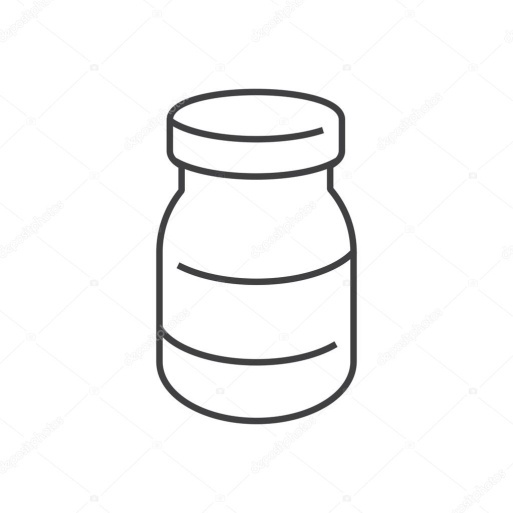 - От боли в животике поможет микстура. Закрасьте баночку — наполните ее микстурой.Игра с прищепками «Зубные щетки»А рядом прикорнула
Зубастая акула,
Зубастая акула
На солнышке лежит.Ах, у её малюток,
У бедных акулят,
Уже двенадцать суток
Зубки болят!- Чтобы зубки не болели, их нужно чистить. Давайте сделаем для акулы и ее деток зубные щетки из прищепок.Вот и вылечил он их.
Вот и вылечил больных,
И пошли они смеяться.
И плясать и баловаться!
Слава, слава Айболиту!
Слава добрым докторам!»Динамическая пауза «Путешествие Айболита»Давайте пройдем по пути Айболита.
Через море: прыгают с кита на кита.
Через горы: перелезают через скамейку.
Через болото: переступают по кочкам.
Через пещеру: пролезают в тоннель.Игра с пуговицами «Разложи витаминки»- Разложите пуговицы-витаминки на круги подходящего цвета и размера. Доктор Айболит советует всем детям кушать овощи и фрукты, ведь они такие полезные. В них так много витаминов.Дидактическая игра «Найди тень»Ребёнок соединяет  цветные силуэтные картинки на их темные силуэты-тени .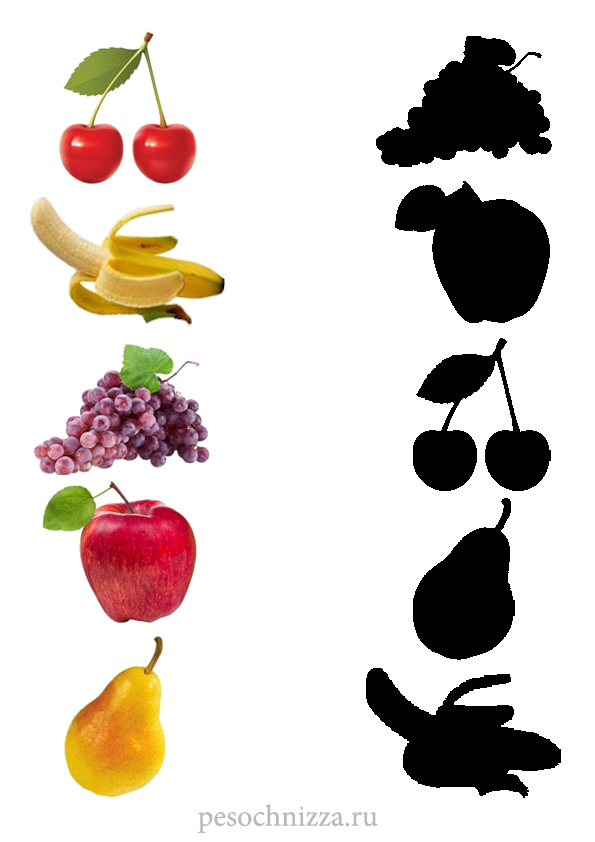 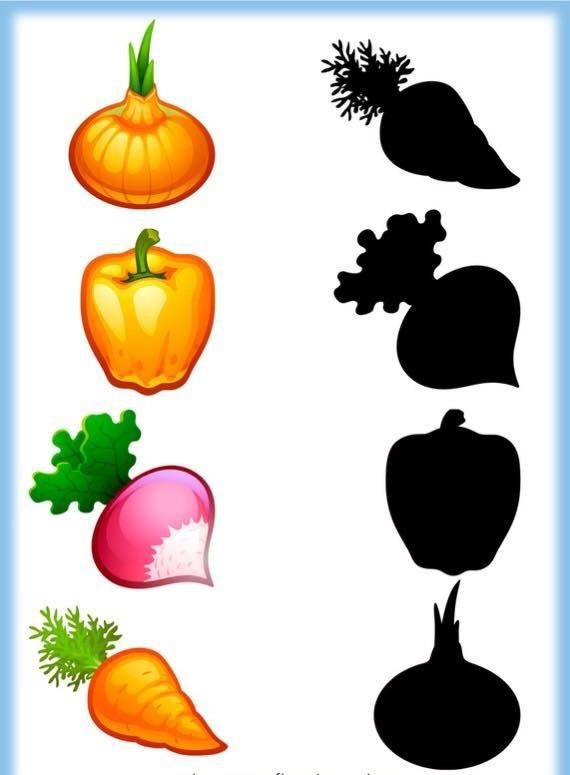 